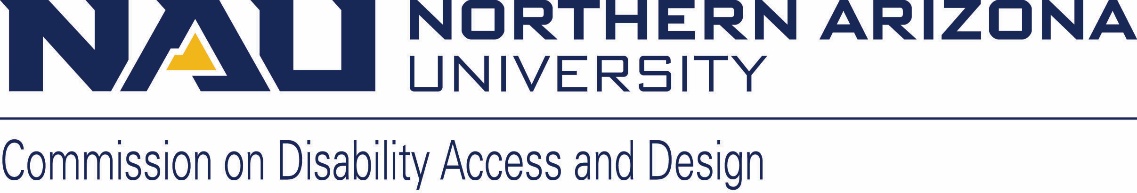 Northern Arizona University sits at the base of the San Francisco Peaks, on homelands sacred to Native Americans throughout the region. We honor their past, present, and future generations, who have lived here for millennia and will forever call this place home. Commission on Disability Access and Design AGENDA Wednesday, June 18, 2024 12:00-1:30 pm Zoom link: https://nau.zoom.us/j/89090161783  Meeting ID: 890 9016 1783     Password: 142696       Call to Order Land AcknowledgementRoll Call and introductions Approval of minutes from May meeting  Announcements and Information ItemsAction and Discussion ItemsAsk Jamie - ADA Coordinator/ 504 Compliance Officer update (Jamie Axelrod)June Topic –summer construction projectsPlease send us questions you have about disability, the law, how NAU meets our requirements, anything you don’t understand about how our compliance obligations work and we’ll have Jamie address a topic each monthNew employee appraisal processAccessibility of the formLetter to Josh MackeyDPHMPlanning committee volunteersList of events ideas (X indicates we know it will happen but needs planning)Honoring Judy Heumann (goal is October 1) XPlanning committee will meet over the summerTom Olin photographer Accessibility workshop series XAccessibility Expeditions (virtual and physical) XSitting Volleyball Tournament XA film with CAL film seriesHuman Library (need to come up with a different title as this is proprietary)Alaqua Cox (Marvel Universe - Echo) XThis event is going to move to October 25thPartner with IMQ to screen Echo throughout the monthOther ideas for events/topics for DPHMFrom last meeting:25 days- each ways assigned group of readings and short videos- October pride event- acceptance and ally challenge- videos, readings, prize for who attended most eventsNon-DPHM eventsScreening film The Ride Ahead – (Kaia Rodriguez) Old or New Business Member announcements Next meetings (all times 12-1:30 p.m.):July – no meetingAugust 21st